HelpDesk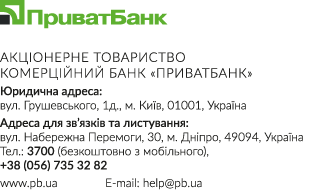 АТ КБ Приватбанк повідомляє Вас про те, що згідно Закону України «Про запобігання та протидію легалізації (відмиванню) доходів, одержаних злочинним шляхом, фінансуванню тероризму та фінансуванню розповсюдження зброї масового знищення» кінцевим бенефіціарним власником  може бути виключно фізична особою.Основною причиною відсутності кінцевого бенефіціарного власника у АТ КБ Приватбанк є те, що він юридична особа та згідно п. 1.8. Статут АТ КБ Приватбанк, нова редакція (2018 рік) єдиним акціонером Банку, якому належить 100% акцій є держава в особі Міністрества фінансів України (ідентифікаційний номер 00013480).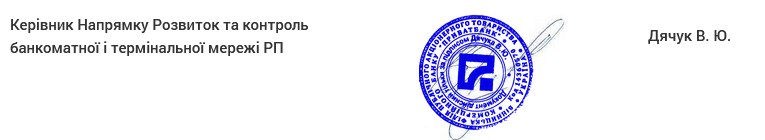 
Контактна iнформацiя: 21000, Вінницька обл., м.Вінниця, вул Келецька, буд.78В 
Автор: Дячук В.Ю. , Тел. +380982710815 